Calendrier des activitésDu sport pour moi! à Montréal - Volet initiation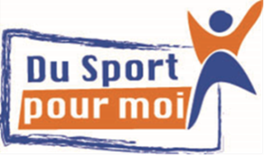 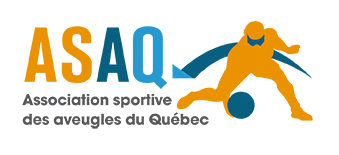 Printemps 2020*La participation à la course Le défi DMLA de la Fondation Pierre-Brisebois est optionnelle, pour les jeunes (et les parents) qui le désirent. Une belle façon de clôturer la session!Nos partenaires :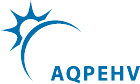 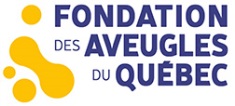 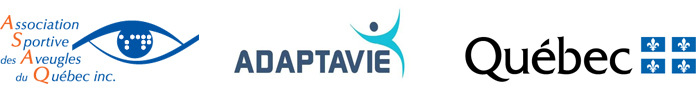 DateActivitéHoraireLieuLieuDimanche 29 mars 2020Escrime13h à 14hEscrime Spartiates2101 route transcanadienne, DorvalEscrime Spartiates2101 route transcanadienne, DorvalDimanche 5 avril 2020Escrime13h à 14hEscrime Spartiates2101 route transcanadienne, DorvalEscrime Spartiates2101 route transcanadienne, DorvalDimanche 12 avril 2020CongéPâquesPâquesPâquesDimanche 19 avril 2020Escrime13h à 14h13h à 14hEscrime SpartiatesDimanche 26 avril 2020Judo15h30 à 16h30Club Hakudokan10142 Boul St-Laurent, Montréal, H3L 2N7Club Hakudokan10142 Boul St-Laurent, Montréal, H3L 2N7Dimanche 3 mai 2020Judo15h30 à 16h30Club Hakudokan10142 Boul St-Laurent, Montréal, H3L 2N7Club Hakudokan10142 Boul St-Laurent, Montréal, H3L 2N7Dimanche 10 mai 2020Judo15h30 à 16h30Club Hakudokan10142 Boul St-Laurent, Montréal, H3L 2N7Club Hakudokan10142 Boul St-Laurent, Montréal, H3L 2N7Dimanche 17 mai 2020CongéFête nationale des patriotesFête nationale des patriotesFête nationale des patriotesSamedi 23 mai 2020Course11h30 à 12h30Parc MaisonneuveParc MaisonneuveSamedi 30 mai 2020CongéAssemblée générale annuelleAQPEHVAssemblée générale annuelleAQPEHVAssemblée générale annuelleAQPEHVSamedi 6 juin 2020Course11h30 à 12h30Parc Maisonneuve4365 Sherbrooke estParc Maisonneuve4365 Sherbrooke estSamedi 13 juin 2020Course11h30 à 12h30Parc Maisonneuve4365 Sherbrooke estParc Maisonneuve4365 Sherbrooke est*Dimanche 14 juin 2020Course Le défi DMLA À confirmerLasalle (Voir le site de la Fondation Pierre-Brisebois)Lasalle (Voir le site de la Fondation Pierre-Brisebois)